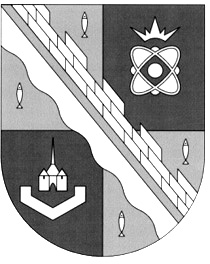 СОВЕТ ДЕПУТАТОВ МУНИЦИПАЛЬНОГО ОБРАЗОВАНИЯСОСНОВОБОРСКИЙ ГОРОДСКОЙ ОКРУГ ЛЕНИНГРАДСКОЙ ОБЛАСТИ(ЧЕТВЕРТЫЙ СОЗЫВ)Р Е Ш Е Н И Еот 26.02.2021 года № 27Рассмотрев представленный проект, представленный постоянной комиссией совета депутатов по экологии, архитектуре и градостроительству, совет депутатов Сосновоборского городского округаР Е Ш И Л:1. Внести изменения в «Адресный план ремонта пешеходных дорожек и тротуаров на территории города Сосновый Бор на 2019 – 2025 годы», утвержденный решением совета депутатов от 25.10.2019 N 36 (с изменениями), изложив его в новой редакции (прилагается):2. Настоящее решение вступает в силу со дня принятия.3. Настоящее решение обнародовать на сайте городской газеты «Маяк».Председатель совета депутатовСосновоборского городского округа                                В.Б.Садовский                                                                           УТВЕРЖДЕН:                                                                            решением совета депутатов                                                                            Сосновоборского городского округа                                                                             от 26 февраля 2021 года № 27АДРЕСНЫЙ ПЛАНремонта пешеходных дорожек и тротуаров на территории города Сосновый Борна 2019 – 2025 годыПриоритетная частьДополнительный список«О внесении изменений в «Адресный план ремонта пешеходных дорожек и тротуаров на территории города Сосновый Бор на 2019 – 2025 годы»Очередность проведения ремонтаМестоположение пешеходных дорожек, подлежащих ремонту1Пешеходная дорожка между домами N14 и N12 по улице Малая Земля.2Пешеходный переход у магазина «Дикси» (бывший магазин «Моряки»).3Тротуар улицы Космонавтов к поликлинике ЦМСЧ №38.4Пешеходная дорожка между домами № 59 и № 61 по проспекту Героев.5Пешеходные дорожки во дворе домов №№ 64, 66, 68, 70 по проспекту Героев6Пешеходная дорожка от дома № 43 по улице Солнечная до тротуара у дороги7Пешеходная дорожка вдоль проезда с дороги по улице Солнечная к дому № 23А по улице Солнечная8Пешеходная дорожка между МОУ «СОШ №9» и домами №11 и №17 по Липовскому проезду9Пешеходная дорожка к дому № 15 по улице Парковая10Пешеходная дорожка между домами №№35, 37, 39 по улице Солнечная и торговой галереей (кафе-бар «Глубина»)11Пешеходная дорожка вдоль коррекционной школы по улице Ленинской (от дома N7 по улице Комсомольской до дома N4 по улице Ленинской с восстановлением наружного освещения)12Пешеходные дорожки в реакционной зоне от дома N7 по улице Ленинской до дома N14 по улице Ленинградской13Участок пешеходной дорожки вдоль ограждения лицея N8 между имеющимися пешеходными дорожками через парк «Белые пески»14Пешеходные дорожки между многоквартирными домами №№18 и 20 к улице Солнечная15Сеть пешеходных дорожек вокруг спортивной и детской площадок во дворе домов № 22 по улице Солнечная и дома № 1 по улице Красных Фортов16Пешеходная дорожка от ДЮСШ к улице Космонавтов17Пешеходная дорожка у многоквартирного дома №5 по проспекту Героев18Пешеходная дорожка от дома N14 к дому N10 по улице Ленинградская19Пешеходная дорожка в зоне зеленых насаждений между улицей (дома NN12-14) и улицей Ленинской (дома NN5-9)20Пешеходная дорожка от 4 подъезда Солнечной 45 к гимназии №5 (приоритетная)21Пешеходная дорожка от д. Молодежная д. 82, 84 до дома Молодежная д.6622Пешеходная дорожка между домами Молодежная д.64 и Молодежная д.6623Пешеходная дорожка между домами Космонавтов д.16 и Сибирской д. 14Очередность проведения ремонта)Местоположение пешеходных дорожек, подлежащих ремонту24Пешеходная дорожка от д. 48 ул. Молодежная к д. 26 ул. Молодежная (вдоль дет. сада № 8) – (депутат Терешкин А.Е.)25Пешеходная дорожка, идущей вдоль забора детского сада № 18 от улицы Солнечной к улице Космонавтов (сделать водоотлив) – (депутат Филиппова Н.В.)26Пешеходная дорожка внутри двора д.37 (от угла д.37 со стороны 7 подъезда до калитки входа дет. сада №15) – (депутат Гредасов П.О.)27Пешеходная дорожка от школы №5 к Солнечной 45 (2 этап ближе к школе) – (депутат Филиппова Н.В.)28Пешеходная дорожка за домом № 7 по ул. Молодежной (у 3 школы) (от дома № 3 по ул. Молодежная к дому № 30/2 по ул. Солнечная) – (депутат Руденко В.В.)29Пешеходная дорожка от автобусной остановки напротив магазина «Дикси» (ул. 50 лет Октября д.16) вдоль д.17 по ул. 50 лет Октября к частной школе) – (депутат Апостолевский И.К.)30Пешеходная дорожка вдоль дома ул. Солнечная д.14 (школа искусств «Балтика») – (депутат Пономарев Д.Н.)31Пешеходная дорожка вдоль дома ул. Малая Земля д.3 (у д/с № 9) – (депутат Пономарев Д.Н.)32Пешеходная дорожка от д.35 по улице Красных Фортов вдоль офиса МТС д.35а до угла дома 39 по улице Красных Фортов. – (депутат Садовский В.Б.)33Пешеходная дорожка от угла дома №57 корпус 3 по ул. Солнечная до автобусной остановки «магазин «Ленинград» – (депутат Филиппова Н.В.)34Пешеходная дорожка вдоль дома ул. Красных Фортов д.4 – (депутат Пономарев Д.Н.)35Пешеходная дорожка во внутреннем дворе д. №6 по ул. 50 лет Октября и д. №6 по ул. Высотная – (депутат Апостолевский И.К.)36Пешеходные дорожки от д. №19 по ул. 50 лет Октября у пересечения ул. Комсомольская и ул. 50 лет Октября – (Апостолевский И.К.)37Пешеходная дорожка от первого подъезда дома № 17 по ул. Красных Фортов до проезжей части ул. Красных Фортов – (депутат Коновалик А.П.)38Пешеходная дорожка вдоль дюны, в районе д. 20 ул. Космонавтов – (депутат Воскресенская Н.В.)39Пешеходная дорожка вдоль дома ул. Солнечная д.20 – (депутат Пономарев Д.Н.)40Пешеходная дорожка вдоль дома ул. Малая Земля д.8 – (депутат Пономарев Д.Н.)41Пешеходная дорожка от шестого подъезда дома № 17 по ул. Красных Фортов до проезжей части ул. Красных Фортов – (схема от депутата Коновалика А.П.)42Пешеходная дорожка к автобусной остановке в районе СКК «Энергетик»43Пешеходная дорожка от парковки, располагающей на пересечения ул. Высотная и ул. 50 лет Октября, в сторону остановки, располагающейся напротив д. №6 по ул. 50 лет Октября – (Апостолевский И.К.)44Пешеходная дорожка в торце дома Космонавтов 20 между домом № 17 по ул. Солнечная – (депутат Воскресенская Н.В.)45Пешеходная дорожка за домом № 5 по ул. Красных Фортов (между домом № 5 по ул. Красных Фортов и домом № 26 по ул. Молодежной к углу дома № 7 по ул. Красных Фортов) – (депутат Руденко В.В.)46Пешеходная дорожка, проходящая между домами 26 и 28 по ул. Молодежная – (депутат Гредасов П.О.)47Пешеходная дорожка через сквер во дворе домов ул. Парковая д.26-40 – (депутат Лаврентьева Е.А.)48Продолжение существующей дорожки (около 10-12 м) вдоль детской площадки к дому № 17 по пр. Героев. По сути, существующая дорожка ведет в тупик. – (Схема от депутата Колбасова Ю.А.)49Пешеходная дорожка вдоль дома ул.Малая Земля д.10 – (Пономарев Д.Н.)50Пешеходная дорожка от д. 62 по ул. Ленинградская до пешеходного перехода через Соборный проезд в районе д.17 по пр. Героев (депутат Колбасов Ю.А)51Пешеходная дорожка вдоль дома №36 по ул. Ленинградской (согласно схемы) – (депутат Колбасов Ю.А.)52Пешеходная дорожка вдоль ул. Высотная от д. №6 по ул. Высотная до пересечения ул. Высотная с ул. Ленинская – (депутат Апостолевский И.К.)53Пешеходная дорожка в р-не д. 5 по Липовскому проезду 9 – (депутат Лаврентьева Е.А.)54Пешеходная дорожка вдоль дома ул. Солнечная д.22 – (депутат Пономарев Д.Н.)»